Innkalling til møte faglig råd forbygg- og anleggsteknikk (FRBA)Tid:	2. juni kl 11:30 – 17:00 og 3. juni 09:00 – 14:00Sted:	Scandic Holmenkollen Park i OsloDagsorden:Vår saksbehandler: Åge RisdalVår saksbehandler: Åge RisdalVår saksbehandler: Åge RisdalVår dato:26.01.2015Vår referanse:2015/58Vår dato:26.01.2015Vår referanse:2015/58Deres dato:Deres referanse: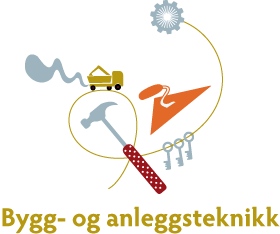 MedlemRepresentererJørgen Leegaard BNL Halvor Langseth Fellesforbundet Thomas Norland BNL Anne Jensen NHO Service Marie Granøien Fellesforbundet Fred Arild Gyldenås MEF Helge Haukeland Arbeidsmandsforbundet Jarle Kristoffersen Fagforbundet Petter Høglund Utdanningsforbundet Marit Lensjø SL Ola Ivar Eikebø KS Inge Rasmussen Adrian SørensenUtdanningsforbundet ElevorganisasjonenFra Utdanningsdirektoratet Åge Risdal Avdeling for fag- og yrkesopplæring Godkjenne innkallingen til dagens møteTil orientering:Vi ønsker Adrian Sørensen velkommen til rådet. Han representerer Elevorganisasjonen.
Forslag til vedtak:Rådet godkjenner innkallingen. Godkjenne referatet fra møtet 7. april 2015Vedlegg 1 Forslag til vedtak:Rådet godkjenner referatet fra møtet 7. april 2015Orienteringssak:Tilskudd til læremidler 2015Henvendelse til de faglige rådUtdanningsdirektoratet lyser hvert år ut tilskudd til læremidler til smale fagområder/ små elevgupper. I 2014 ga vi tilskudd til læremidler i Hudpleie, vedlikehold og komplettering av digitale læremidler og utvikling av digitalt innhold til lærebøker.  Bakgrunnen for utlysningen var de faglige rådenes utviklingsredegjørelser og arbeidet med gjennomgangen av tilbudsstrukturen.Direktoratet stiller noen spørsmål i sakens anledning. Viser til vedlegg.Vedlegg 2Forslag til vedtak:Rådet gir tilbakemelding om det er fortsatt er utviklingsredegjørelsene for 2014 som gjelder og at man må avvente resultatene av gjennomgangen av tilbudsstrukturen?Orienteringssak:Rapport om utprøving av vekslingsmodell i bygg- og anleggsfagDet er utarbeidet en kort rapport om utprøvingen av vekslingsmodell i utdanningsprogram for bygg og anleggsteknikk. Det er fortsatt tidlig i utprøvingen og man kan ikke trekke noen konklusjoner så tidlig.Vedlegg 3 
Orienteringssak:Informasjon til faglig råd og SRY om samlinger knyttet til arbeid med tilbudsstrukturenSom direktoratet informerte om i notat av 18.mars vil vi følge opp SRYs anmodning om å tilrettelegge for erfaringsutveksling og flere kontaktpunkter mellom arbeidsgrupper og faglige råd i fremdriftsplanen. Vi vil med dette informere om noen datoer for fellessamlinger som er klare og håper dere har anledning til å sette av tiden:SAMLING 1: STARTKONFERANSE - KUBEN YRKESARENA I OSLO 26.MAI Kl.09-14Statsråd Torbjørn Røe Isaksen vil åpne samlingen. Etter lunsj vil forskere fra NIFU/FAFO presentere del 1 av forskningsutlysningen tilknyttet oppdraget med tilbudsstrukturen og avholde workshops for de fire områdene: service og samferdsel, restaurant- og matfag, helse- og oppvekst, design og håndverk.Vi jobber med det øvrige programmet og mer informasjon vil komme. SRY og de faglige rådene inviteres til å delta med det antall medlemmer de ønsker.Thomas og Jørgen orienterer.Orienteringssak:Informasjon til faglig råd og SRY om samlinger og konferanser i 2015.I tillegg til forrige orienteringssak «Informasjon til faglig råd og SRY om samlinger knyttet til arbeid med tilbudsstrukturen», ønsker direktoratet å informere om en samling og en landskonferanse til høsten 2015.SAMLING 2: MAARUD GÅRD 26.-27.AUGUSTVi gjentar suksessen fra i fjor og ønsker velkommen til fellesmøte og samling mellom faglige råd og SRY på Maarud Gård i august. SRY samt ledere, nestledere og en tredje representant fra faglig råd inviteres. Vi ønsker også å invitere representanter fra de oppnevnte arbeidsgruppene. Utdanningsdirektoratet vil følge opp med mer informasjon. Påmelding til Secil Dogan innen 1.juni,  Secil.Dogan@utdanningsdirektoratet.no Vi minner også om:ARENA FOR KVALITET, BERGEN, 24.-25 NOVEMBERTematikk i år er samarbeid skole- og arbeidsliv. Utdanningsdirektoratet dekker som i fjor reisekostnader for opptil tre medlemmer fra hvert faglig råd. Overnatting og bevertning vil dekkes av konferansen. Vi sender ut informasjon når program og påmelding foreligger.Vi ønsker å bruke nettsiden www.fagligerad.no som en viktig informasjonskanal, sjekk ut fanen som heter «tilbudsstruktur»Orienteringssak:Arena for Kvalitet i fagopplæringen 2015 - Vi ønsker innspill fra deg!Til Faglige råd og SRY:Arena for kvalitet 24.-25.november i Bergen: Samarbeid skole og arbeidsliv Vi ønsker innspill fra deg!Planleggingen av årets Arena for kvalitet i fagopplæringen er godt i gang. Årets tema er samarbeid mellom skole og arbeidsliv.Ønsker du eller din organisasjon å bidra med innlegg i en parallell sesjon? Vet du om gode prosjekt eller har tips til gode innledere? Vi vil gjerne høre fra deg! Send dine innspill innen 13. april 2015 til post@utdanningsdirektoratet.no, merk e-posten med innspill til program arena for kvalitet 2015.Vedlegg 4Orienteringssak:Faglige råds innflytelse på VG3-læreplanerDet ble gjennomført møte i saken 19. mai. Referat i vedlegg. Nytt møte er 10. juni.Jørgen informerer.Vedlegg 5Høring - Endring av lov og forskrifter om offentlige anskaffelser
Til SRY og faglige rådKunnskapsdepartementet har sendt på høring forslag om endring i lov om offentlige anskaffelser og tilhørende forskrifter som ledd i gjennomføring av tre nye anskaffelsesdirektiver.https://www.regjeringen.no/nb/dokumenter/horing--endring-av-lov-om-offentlige-anskaffelser/id2401043/ Sekretariatet gjør oppmerksom på at høringen omhandler forslag til lælingklausul.I høringsnotat 2 punkt 2.6.3* foreslår departementet å videreføre bestemmelsen om lælingklausul men i en endret form. Det vises videre til omtale av dette i høringsnotat 1 til anskaffelsesloven punkt 3.5.Høringsfristen er satt til 17.06.2015*Teksten i høringsnotat 2 punkt 2.6.3 er gjengitt i vedleggetVedlegg 6Forslag til vedtak:Oppdrag til faglige råd- spørring om fellesfagene Sekretariatet viser til felles møtet mellom ledere og nestledere i SRY og de faglige rådene torsdag 26. mars der arbeidet med endring i læreplanene for fellesfag i yrkesfaglige utdanningsprogram ble presentert.Vedlagt oversendes en kort orientering om arbeidet samt et spørreskjema der de faglige rådene blir bedt om å gi tilbakemelding på spørsmål om fellesfagene.Frist for tilbakemelding er 10. mai 2015.AU har behandlet saken og Petter samt Jørgen har bearbeidet en tilbakemelding fra rådet.Vedlegg 7Forslag til vedtak:Rådet gir høringsinnspill iht forslagstekst. Rådssekretær formidler tilbakemeldingen.Gjennomgang av tilbudsstrukturenVedlagt er notatet Tilbudsstrukturen – forutsetninger og utgangspunkt.Halvor presenterer notatet og medlemmer av rådet presenterer sine innspill til teksten i notatet.Vedlegge 8Forslag til vedtak:Rådet tar arbeidet med saken videre som utgangspunkt for videre arbeid med gjennomgang av tilbudsstrukturen.